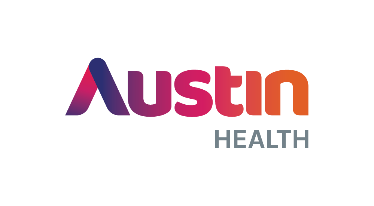  Office for Research   ABN: 96 237 388 063       P.O Box 5555 Heidelberg 3084 Telephone: 03 9496 4090 Email: ethics@austin.org.au Effective as of October 2019	Tax Invoice   				                          AEC and IBC Ethics Payment FormUpon payment this document becomes a Tax Receipt. Please retain a copy, as no further receipt will be issued.Option 1 – For internal projects you must quote a Y3000 or above SPF number (GST not applicable)Option 2 – Payment by Cheque or Credit Card (including GST) Cheque (made out to “Austin Health”)    Cheque Number:  Credit Card 		   VISA       MasterCard	Option 3 – Payment by EFT (including GST)FEE STRUCTURE EXPLANATIONNew ProjectsA review fee is required when submitting a new study to the Austin Health Office for Research. The amount payable is dependent on the type of research project being submitted and whether it is commercially sponsored.Commercially Sponsored Study:  Funding and/or investigational product provided by a pharmaceutical or device company.Non-Commercially Sponsored Study: Funding obtained from a source other than a pharmaceutical or device company e.g. NHMRC grant, etc.Active ProjectsA review fee is also required at submission of an amendment to an approved project. The amount payable is dependent on the type of amendment being submitted.Amendments requesting a PROTOCOL change attract an amendment fee. For example:Increase in animal numbers;Change in strain/species;Change in procedure; andChange in dose.Amendments requesting a MINOR change do not attract an amendment fee. For example:Addition of staff;Removal of staff;Time extension; andCorrections to grammar and language (e.g. correcting inconsistencies within the protocol).If you are unsure which fee should be submitted with your submission, please feel free to contact the Office for Research(e) aec.ethics@austin.org.au       (t) (03) 9496 4099Date:<<insert text>>Project title:<<insert text>>Principal Investigator:<<insert text>>AEC/IBC Number:<<insert text>>Sponsor Name: <<insert text>>Sponsor ABN:<<insert text>>Contact Person:<<insert text>>Tick most relevantTick most relevantStudy typeAmount($)GST ($)GST ($)Total inc GST ($)AEC - Non-Commercially Sponsored Study3503535385AEC - Commercially Sponsored Study20002002002200AEC - Amendment1001010110IBC - Exempt Dealing0000IBC - Non-Commercially Sponsored NLRD2502525275IBC - Non-Commercially Sponsored NLRD as part of AEC approved project1001010110IBC - Commercially Sponsored NLRD20002002002200IBC - Non-Commercially Sponsored DNIR or DIR6006060660IBC - Commercially Sponsored DNIR or DIR55005505506050*The Committee may, at its discretion, add a $200 surcharge under the following circumstances to all application categories, including investigator-initiated and collaborative group studies (apart from those associated with safety issues): Poorly written or incomplete applications that require extensive review and input by OFR staff*The Committee may, at its discretion, add a $200 surcharge under the following circumstances to all application categories, including investigator-initiated and collaborative group studies (apart from those associated with safety issues): Poorly written or incomplete applications that require extensive review and input by OFR staff*The Committee may, at its discretion, add a $200 surcharge under the following circumstances to all application categories, including investigator-initiated and collaborative group studies (apart from those associated with safety issues): Poorly written or incomplete applications that require extensive review and input by OFR staff*The Committee may, at its discretion, add a $200 surcharge under the following circumstances to all application categories, including investigator-initiated and collaborative group studies (apart from those associated with safety issues): Poorly written or incomplete applications that require extensive review and input by OFR staff$200 SurchargeYes  No  $200 SurchargeYes  No  Enter total amount payableEnter total amount payableEnter total amount payableEnter total amount payableEnter total amount payable<<insert text>><<insert text>>Austin Health SPF No:Name of Dept/SPFExpense ClassificationCharge -see fee schedule<<insert text>><<insert text>>61905$ <<insert text>>Authorised by:Authorised by:Authorised by:Authorised by:Print Name SignatureDateContact Phone No.<<insert text>><<insert text>><<insert text>><<insert text>><<insert text>> CVV #  (3#’s)  <<insert text>> Credit card number      (16 numbers)Exp date (MM/YY)Name on Card<<insert text>><<insert text>><<insert text>>Signature<<insert text>>Amount$         <<insert text>>                   InstructionsPlease quote the HREC number (and name of Principal Investigator) when processing the EFT payment detailsSubmit a copy of the remittance advice together with this form for the EFT to be processedEmail a copy of this form with your remittance advice to: accounts.receivable@austin.org.au   Austin Health Banking DetailsACCOUNT NAME: AUSTIN HEALTHBANK: WESTPAC BANKBRANCH: 216 UPPER HEIDELBERG ROAD, IVANHOE 3079SWIFT NO:     WPACAU2SBSB: 033286ACCOUNT NO: 120120